Stationenlauf/Actionbound zur Jahreslosung 2022 „Jesus Christus spricht: „Wer zu mir kommt, den werde ich nicht abweisen.“ (Joh 6,37)Allgemeine InformationenDieser Stationenlauf/ Actionbound ist für Jugendliche ab Klasse 7 geeignet und kann sowohl analog (in Papierform) als auch digital (Tablet/ Handy) gespielt werden. https://actionbound.com/bound/Jahreslosung2022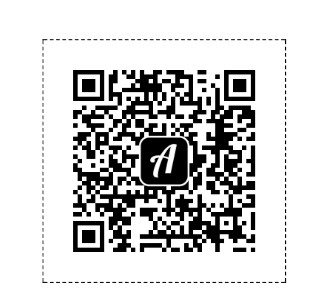 Ein Actionbound ist eine Art digitale Schnitzeljagd, bei der es darum geht, verschiedene Orte aufzusuchen und unterschiedliche Aufgaben zu bewältigen. Beim vorliegenden Bound geht es nicht darum, Rätsel zu knacken oder eine möglichst hohe Punktzahl zu erreichen, sondern darum sich gemeinsam als Gruppe (Schulklasse, Jugendgruppe, Familie, ...) auf den Weg zu machen und durch die Jahreslosung Impulse für den eigenen Glauben zu bekommen. Dieser Stationenlauf/ Actionbound ist ortsungebunden. Er kann überall gespielt werden, egal ob im Klassenzimmer (als Lernen an Stationen), in der Ortschaft (als Wanderung) oder sogar überregional (als Radtour). Wichtig ist, dass die spielende Gruppe weiß, wo die Stationen sind. Dies kann durch Aufhängen der Nummern oder die Angabe von Adressen oder GPS-Daten geschehen. Die QR-Codes sind der Nachweis, dass man die Station erreicht hat. Benötigt werden: Ein Smartphone/ Tablet mit Actionbound App, Stifte, Zettel, evtl. eine Bibel.Station 1: „Wer zu mir kommt, den werde ich nicht abweisen.“Text:Die Jahreslosung von 2022 steht in Joh 6,37 und lautet: „Wer zu mir kommt, den werde ich nicht abweisen.“ Mit diesem Satz Jesu werden wir uns nun gemeinsam auf den Weg machen. Aktion: Bevor es los geht, klickt noch auf den folgenden Linkhttps://answergarden.ch/2279236und gebt dort Wörter ein, die euch zu dem Begriff „abweisen“ einfallen. Ihr könnt auch Begriffe mehrfach eingeben (sie erscheinen dann größer und dicker).Nächstes Ziel:Die nächste Station findet ihr: __________________________________________________________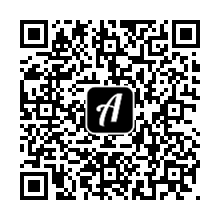 Station 2: „Du kommst hier nicht rein!“Text: 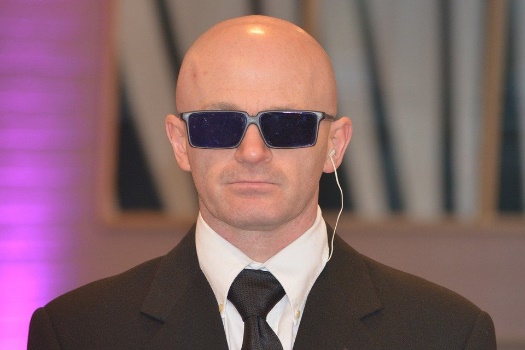 Der Türsteher in der Disco lässt nicht jeden rein. Er hat die Macht Menschen abzuweisen. Manchmal reicht es schon, die falschen Schuhe anzuhaben, aber auch Geschlecht, Nationalität und Aussehen können dazu führen, dass es heißt: „Du kommst hier nicht herein!“Impuls/ Gespräch:Bist du schon einmal bei einer Veranstaltung nicht eingelassen worden? Warum?Was heißt es in diesem Zusammenhang, wenn Jesus sagt: „Wer zu mir kommt, den werde ich nicht abweisen.“?Aktion: Überlegt euch, wie ihr den Türsteher überredet, euch doch noch hineinzulassen. Nehmt eure Idee als Sprachnachricht auf (und ladet sie hoch). Nächstes Ziel:Die nächste Station findet ihr: __________________________________________________________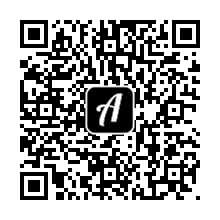 Station 3: „Ich habe heute leider kein Foto für dich.“Text: Der Satz „Ich habe heute leider kein Foto für dich.“ stammt aus der Model – Casting – Show Germany’s Next Top Model (GNTM) und heißt letztendlich: „Du bist raus! Du hast deine Chance vertan.“ Ähnlich wie bei anderen Casting-Formaten, wie Deutschland sucht den Superstar, das Supertalent usw. geht es bei dieser Show darum, sich gegen die Konkurrenz durchzusetzen und bis zum Ende übrig zu bleiben. Dabei werden hübschen und talentierten Menschen ungeahnte Chancen ermöglicht und gleichzeitig endet ein solcher Auftritt für andere in Hohn und Spott. Impuls/ Gespräch:Schaust du dir Casting-Shows an? Warum (nicht)?Woran wird der Wert des Menschen in diesen Shows festgemacht?Was heißt es in diesem Zusammenhang, wenn Jesus sagt: „Wer zu mir kommt, den werde ich nicht abweisen.“Aktion: Sagt euch offen, was ihr aneinander gut findet oder schreibt es anonym auf.Nächstes Ziel:Die nächste Station findet ihr: __________________________________________________________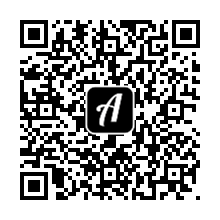 Station 4: „Muaaaahahaha“Text: Eine Gruppe Jamaikaner hat es sich in den Kopf gesetzt, als Bobmannschaft bei den olympischen Winterspielen teilzunehmen. Allerdings fehlt es ihnen an Geld. Deshalb macht sich Derice Bannock auf den Weg Sponsoren (Geldgeber) aufzutreiben. Die folgende Filmszene zeigt, was ihm dabei widerfährt. Es reicht aus von 1:17 – 2:08 zu schauen.https://www.youtube.com/watch?v=Hru8N6g1p0U&list=PL2lMG-ZEZShkMTP_ZvIvVhJHucFUrq00h&index=15Impuls/ Gespräch:Bist du für deine Ideen schon einmal ausgelacht worden?Bist du damit gescheitert, andere für etwas zu begeistern?Was heißt es in diesem Zusammenhang, wenn Jesus sagt: „Wer zu mir kommt, den werde ich nicht abweisen.“Aktion: Anstatt Menschen auszulachen, sollten wir viel mehr Menschen dazu anregen mit uns zu lachen. Dass Lachen befreiend und gesund sein kann, weiß niemand besser als Lachyogatrainer Bernhard Müller. https://www.dropbox.com/s/sitj1a6jzdzquja/00%202022%20Lachyoga.MOV?dl=0Traut euch die präsentierten Methoden nachzumachen und wenn ihr wollt, könnt ihr eure Ergebnisse als Audiodatei festhalten. Nächstes Ziel:Die nächste Station findet ihr: __________________________________________________________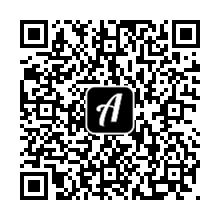 Station 5: „Sei still!“ (Mk 10,49) Aktion: Lest die biblische Geschichte von Bartimäus Mk 10, 46-52 durch.https://www.die-bibel.de/bibeln/online-bibeln/lesen/BB/MRK.10.46Dann stellt die einzelnen Verse der Geschichte mit Fußspuren nach, indem ihr Schuhabdrücke in den Boden (Schnee, Sand, Schlamm, ...) macht.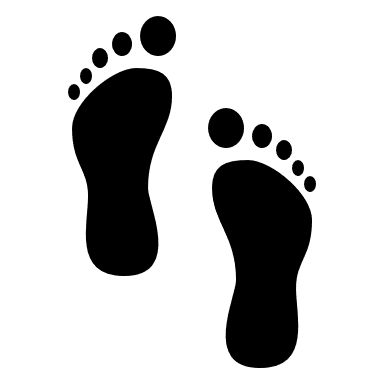 Impuls/ Gespräch:Wie verändert sich die Position von Bartimäus zu Jesus?Von wem erlebt Bartimäus Zurückweisung und warum?Wer oder was hält dich davon ab, zu Jesus zu kommen. Wie passt der Satz Jesu „Wer zu mir kommt, den werde ich nicht abweisen“ zu der Geschichte und zu dir?Nächstes Ziel:Die nächste Station findet ihr: __________________________________________________________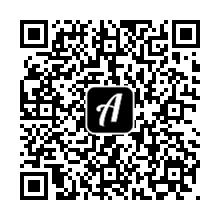 Station 6: „Ich bin mir nicht so recht sicher, ob sie zu uns passen.“Text: Eine farbige Frau möchte in eine New Yorker Gemeinde aufgenommen werden. Der Pfarrer ist reserviert. "Ich bin nicht sicher, ob Sie so recht zu uns passen. Ich schlage vor, Sie gehen erstmal nach Hause und beten darüber und warten ab, was Ihnen der Allmächtige dazu sagen wird." Einige Tage später kommt die Frau wieder. "Herr Pfarrer", sagt sie, "ich habe Ihren Rat befolgt. Ich sprach mit dem Allmächtigen über die Sache, und er sagte zu mir: Bedenke, dass es sich um eine sehr exklusive Gemeinde handelt. Ich selbst versuche schon seit vielen Jahren hineinzukommen, aber bis jetzt ist es mir noch nicht gelungen."Impuls/ Gespräch:Was will die Geschichte aussagen?Was heißt es in diesem Zusammenhang, wenn Jesus sagt: „Wer zu mir kommt, den werde ich nicht abweisen.“?Aktion: Es gibt viele Witze, die Minderheiten verspotten. Fallen euch auch Witze ein, bei denen die „Mehrheit“ auf ihr Unrecht hingewiesen wird, wie in dem Beispiel oben? Wenn nicht, erzählt euch Witze, durch die niemand beleidigt und/ oder ausgegrenzt wird. Nächstes Ziel:Die nächste Station findet ihr: __________________________________________________________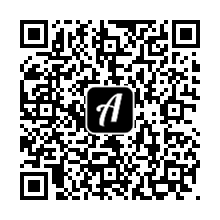 Station 7: „Mehr als 2200 Flüchtlinge 2018 im Mittelmeer ertrunken!“ Text:Jedes Jahr versuchen tausende von Afrikanern über das Mittelmeer nach Europa zu gelangen, um Krieg, Hunger und Armut zu entfliehen. Viele finden auf der gefährlichen Überfahrt in überfüllten und wenig seetauglichen Booten den Tod. https://www.sueddeutsche.de/politik/unhcr-ertrunkene-mittelmeer-1.4273343Impuls/ Gespräch:Was fühlst du, wenn du ein solches Bild siehst?Was heißt es in diesem Zusammenhang, wenn Jesus sagt: „Wer zu mir kommt, den werde ich nicht abweisen.“Aktion: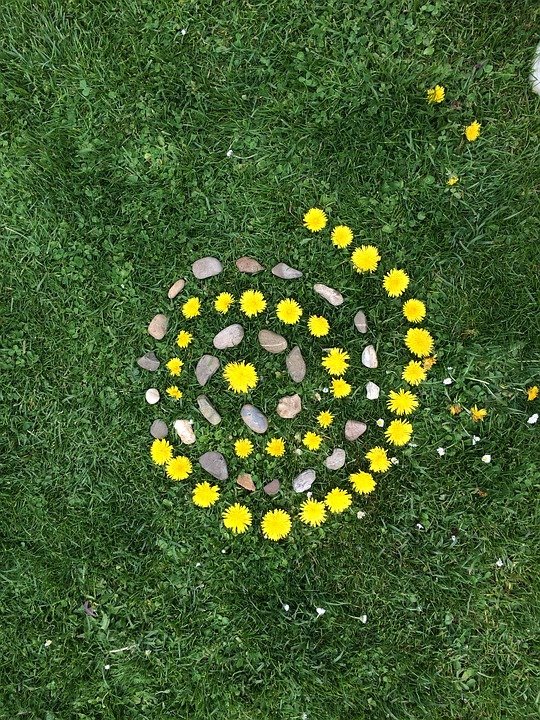 Versucht eure Gefühle und Gedanken künstlerisch auszudrücken, in dem ihr ein Land Art – Kunstwerk mit Naturmaterialien (s. Beispiel zu anderem Thema) erstellt. Wenn ihr möchtet, könnt ihr es fotografieren und hochladen. Nächstes Ziel:Die nächste Station findet ihr: __________________________________________________________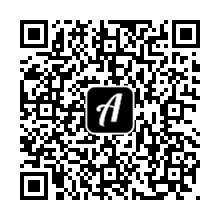 Station 8: „Weil es oft mehr traurig ist als zum Freuen.“Text:           https://www.dropbox.com/s/fx6wwu8wa1i30n1/Anna%20schreibt%20an%20Mister%20Gott.mp3?dl=0  (Audio)Lieb haben ist eine komische Sache, weil man es nicht sehen kann und nicht hören und auch nicht anfassen. Woher weiß man denn überhaupt, dass es so etwas gibt? Ich mein, wie soll man wissen, dass einen der andere lieb hat? Schön wärs, wenn man nur für die zu sehen wäre, die man lieb hat. Dann wüsste der andere gleich Bescheid. Nein, nein hat Fynn gesagt. Das ist das Beste am lieb haben, dass man nicht genau weiß was es ist und wie es weitergeht, wenn es angefangen hat und ob es sich wirklich lohnt. Weil es oft mehr traurig ist als zum Freuen.aus: Fynn, Anna schreibt an Mister Gott. Neues von Anna über Gott und den Lauf der Welt. Fischer TaschenbuchverlagImpuls/ Gespräch:Hand aufs Herz? Warst du schon einmal unglücklich verliebt? Möchtest du davon erzählen?Was hältst du von dem Vorschlag nur für die sichtbar zu sein, die man lieb hat?Hat auch in so einer Situation der Satz Jesu „Wer zu mir kommt, den werde ich nicht abweisen.“ etwas zu bedeuten?Aktion:Versucht – ausschließlich! -  mit den Emojis eures Handys eine tröstliche Nachricht an jemanden zu schreiben, der oder die unter Liebeskummer leidet, um ihn oder sie aufzumuntern und zu trösten. Nächstes Ziel:Die nächste Station findet ihr: __________________________________________________________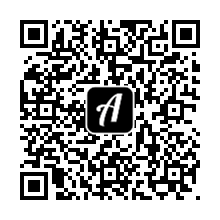 Station 9: „Du bist anders.“Text:Das ist die letzte Station dieses Stationenlaufs. Ich hoffe ihr hattet gute Gespräche und konntet euch Gedanken über die Jahreslosung 2022 machen. Eine Botschaft, die für mich stehen bleibt ist: Jesus ist anders als unsere Welt. Wenn wir zu Jesus kommen, wird er uns nicht abweisen. Diesem Thema nimmt sich auch das Lied zur Jahreslosung, das das Evangelische Jugendwerk Württemberg jedes Jahr veröffentlicht, an. Dieses Jahr heißt das Lied "Du bist anders" (Musik: Gottfried Heinzmann, Hans-Joachim Eißler © 2021 buch+musik ejw-service gmbh, Stuttgart)Unter https://jahreslosung.net/ kann ein Video des Liedes abgespielt und auch der Liedtext dazu heruntergeladen werden.Aktion: Hört euch das Lied gemeinsam an. Wenn ihr wollt, könnt ihr gerne mitsingen. Ziel: Sie haben ihr Ziel erreicht. Das Ziel befindet sich in ihrem Herzen. 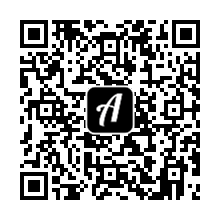 Wir sagen:Jesus spricht:„Du kommst hier nicht rein!“„Wer zu mir kommt, den werde ich nicht abweisen.“„Ich habe heute leider kein Foto für dich.“„Wer zu mir kommt, den werde ich nicht abweisen.“„Muaaaahaaa“„Wer zu mir kommt, den werde ich nicht abweisen.“„Sei still!“„Wer zu mir kommt, den werde ich nicht abweisen.“„Ich bin mir nicht so recht sicher, ob sie zu uns passen.“„Wer zu mir kommt, den werde ich nicht abweisen.“„Mehr als 2200 Flüchtlinge 2018 im Mittelmeer ertrunken!“„Wer zu mir kommt, den werde ich nicht abweisen.“„Weil es oft mehr traurig ist als zum Freuen.“„Wer zu mir kommt, den werde ich nicht abweisen.“